ANNEX IVSol·licitud D’ús de la Marca i el LogotipMenorca Reserva de Biosfera-Declaració Responsable que L’explotació No Fa Ús de Cultius o Farratges Transgènics per Desenvolupar L’activitat1. DADES DEL SOL·LICITANT1. DADES DEL REPRESENTANTPer tal de sol·licitar l’adhesió de l’activitat a la marca «Menorca Reserva de Biosfera», l’interessat manifesta que en el moment de presentació d’aquest document l’explotació on es desenvolupa l’activitat objecte d’aquesta sol·licitud no fa ús de cultius o ferratges transgènics segons l’OMG i que es compromet a mantenir-ne el compliment durant tot el termini d’adhesió a la marca «Menorca Reserva de Biosfera».A més, manifesta que les dades contingudes en aquest formulari i en la documentació adjunta són certes.___________, ____ de/d’________________ de 20__(signatura)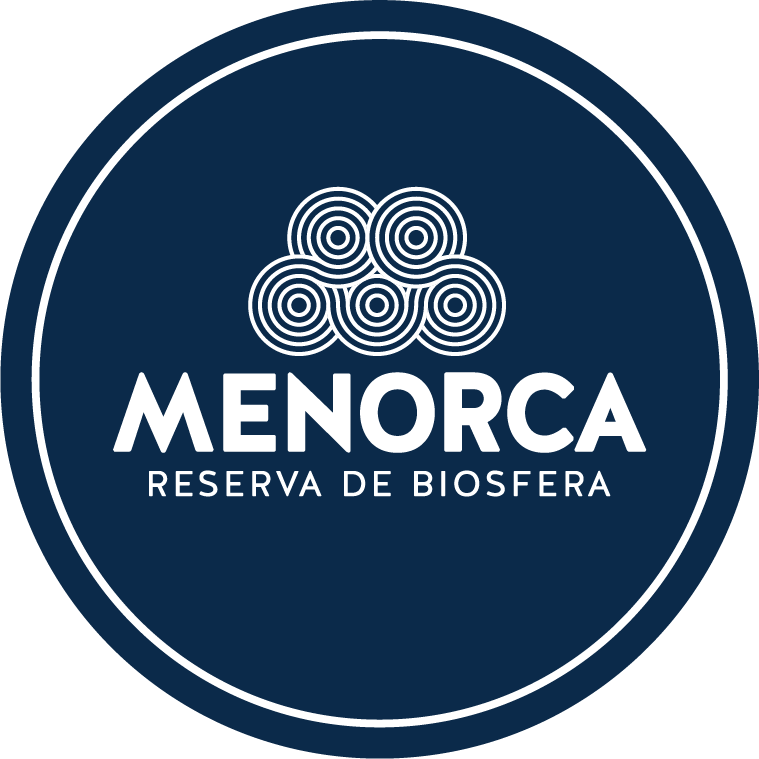 Nom i llinatges / Raó social: 			Nom i llinatges / Raó social: 			Nom i llinatges / Raó social: 			Nom i llinatges / Raó social: 			Nom i llinatges / Raó social: 			Nom i llinatges / Raó social: 			NIF/CIF:	NIF/CIF:	NIF/CIF:	NIF/CIF:	NIF/CIF:	NIF/CIF:	Amb domicili per a notificacions a (detallau nom via): Amb domicili per a notificacions a (detallau nom via): Amb domicili per a notificacions a (detallau nom via): Amb domicili per a notificacions a (detallau nom via): Amb domicili per a notificacions a (detallau nom via): Amb domicili per a notificacions a (detallau nom via): Núm.: 	Escala:Escala:Pis:Pis:Porta: 	Població:Població:CP: 	CP: 	Província:Província:Telèfon:Telèfon:Adreça electrònica:Adreça electrònica:Adreça electrònica:Adreça electrònica:Web:Web:Web:Web:Web:Web:Nom i llinatges / Raó social: 			Nom i llinatges / Raó social: 			Nom i llinatges / Raó social: 			Nom i llinatges / Raó social: 			Nom i llinatges / Raó social: 			Nom i llinatges / Raó social: 			NIF/CIF:	NIF/CIF:	NIF/CIF:	NIF/CIF:	NIF/CIF:	NIF/CIF:	Amb domicili per a notificacions a (detallau nom via): Amb domicili per a notificacions a (detallau nom via): Amb domicili per a notificacions a (detallau nom via): Amb domicili per a notificacions a (detallau nom via): Amb domicili per a notificacions a (detallau nom via): Amb domicili per a notificacions a (detallau nom via): Núm.: 	Escala:Escala:Pis:Pis:Porta: 	Població:Població:CP: 	CP: 	Província:Província:Telèfon:Telèfon:Adreça electrònica:Adreça electrònica:Adreça electrònica:Adreça electrònica:Web:Web:Web:Web:Web:Web: